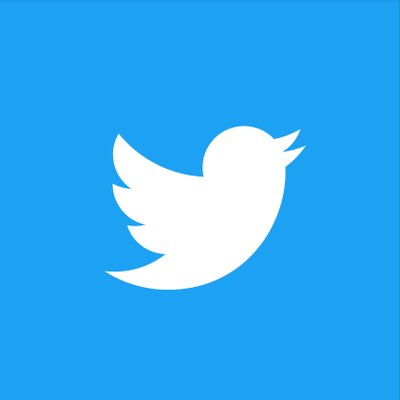 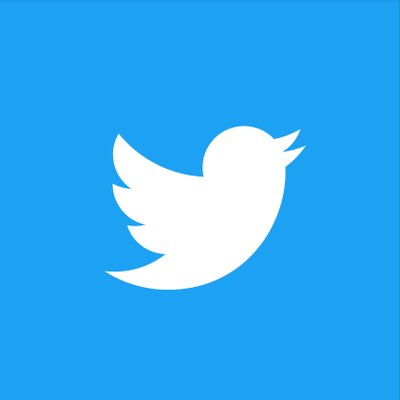 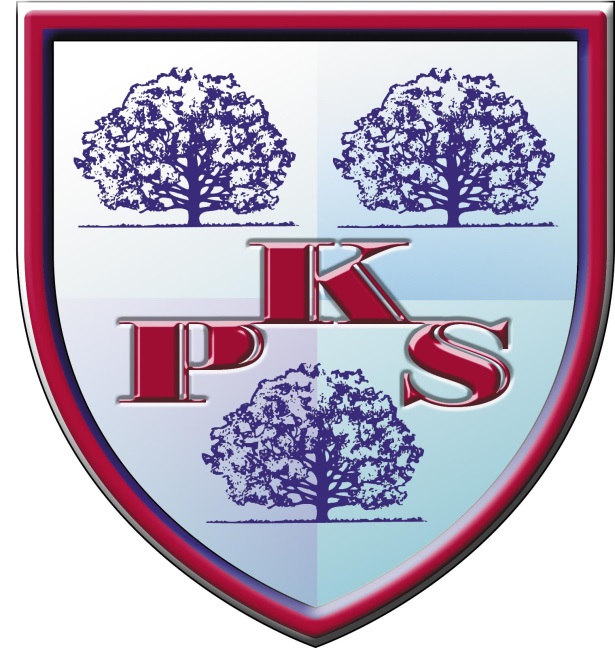 On behalf of the governors and myself welcome to Kennington Primary School!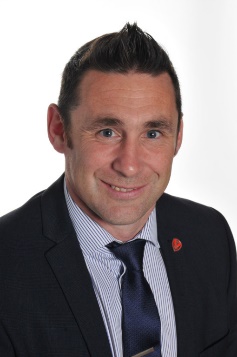 Whether you’re a prospective parent or a long standing family member of one of our pupils, I hope you find our website interesting and informative.Our children come from wonderfully diverse backgrounds and cultures, which helps prepare them for life in 21st century multicultural Preston and indeed Great Britain.  Our staff are both experienced and enthusiastic and go the extra mile to ensure the children in their care receive the best education possible.Myself and my team strive to both engage and inspire all of our pupils so that they become fully rounded young people who, when they leave us at the end of Year 6, are more than ready to confidently take the next steps in their educational adventure.Our provision not only aims to deliver an exciting curriculum, tailored to the needs of every child in school but also provide our children with opportunities and experiences beyond that of the normal timetable. We feel we have woven in to our provision essential learning experiences which go beyond the constraints of the normal curriculum. ‘Forest Fridays’ in Reception Class, den building and fire making in Year 4 and water sport activities at Plas Menai when they reach Year 6 all add up to something more than just the 3 Rs for our children.Being head teacher of Kennington Primary School is a fantastic job and I’m proud to serve such a wonderful and supportive school community.If you would like to visit our school or would like more information about us please don't hesitate to call the school office where Mrs Molloy, our school business manager, would be delighted to arrange an appointment for you.
Mr Simon Pritchard
Head Teacher
Kennington Primary School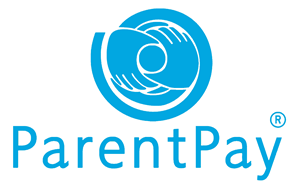 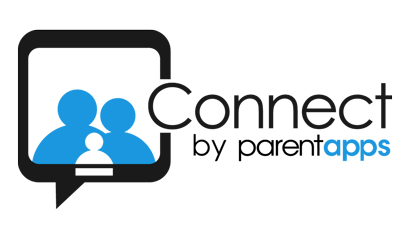 